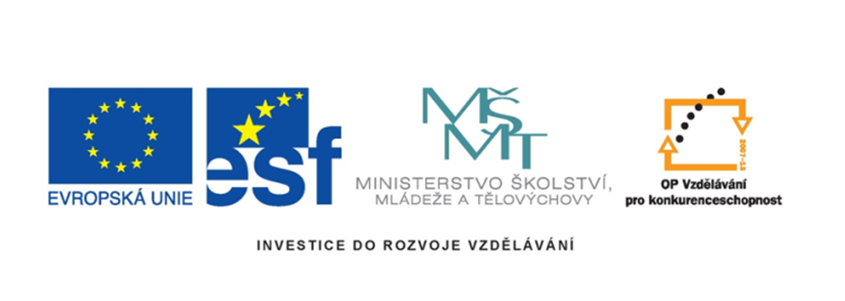 GAME: DOMINO (DOMINO)Cíl: uvědomit si ustálené vazby se slovesy .      Pomůcky: lístky na dominoPočet dětí:  4 – 24Postup hry: nakopírujeme a připravíme domino v počtu podle zvolené varianty hry  1.varianta:  1 list / čyřčlenná skupina 2.varianta:  1 list / dvojice Zopakujeme slovesa z domina. Rozdáme domina, hrajeme.  1. klasické domino – v malé skupince (čtyřčlenná), každý má 5 lístků-dvojicSkupinka, která má hotovo se hlásí, po zkontrolování učitelem si všichni opíší vazby do sešitu. Na závěr společně čteme.2. soutěž dvojic – celá skupina je rozdělena do dvojic, soutěží se která dvojice bude mít nejrychleji  správně poskládané domino (musí ho poskládat do kruhu) Na závěr čte vybraná dvojice vazby nahlas. 3. soutěž 2 proti sobě – před celou třídou soutěž na rychlost a správnost První přečte vazby nahlas, ostatní kontrolují správnost. Společně říkáme významy ustálených vazeb.                                                                                        ↑                                                                        Zde rozstřihnout ŘešeníNázev projektuŠablony ŠpičákŠablonaII/2Autor výukového materiáluMgr. Daniela DoležalováVM vytvořen1.6.2012Výukový materiál určen pro5. ročníkVzdělávací oblastJazyk a jazyková komunikaceVzdělávací oborCizí jazyk - angličtinaTematický okruhKaždodenní činnostiTémahra - slovesa - ustálené vazby sloves - činnostiAnotaceDěti si praktickým přiřazováním sloves a činností uvědomí ustálené vazby sloves, podobně jako je tomu v češtině. Prohloubí si jazykový cit.Startthe pianomakea cakeput onthe clothesdothe homeworkdrinkmilkeaticecreamclimbover the wallwritethe letterreada bookdrivea carlisten tothe radiositon the chairswimin the riverridea bikecleanthe teethcatchthe busgoto schoolget uplatearriveat schoollikeskiingThe endplayStartpiano dělatkoláč/dort oblécioblečenídělatDÚpítmléko jístzmrzlinušplhatpřes zeďpsátdopisčístknihaříditautoposlouchatrádiosedětna židliplavatv řeceříditkoločistit sizubychytitautobusjítdo školyvstávatpozděpřijetdo školymít rádlyžováníThe endhrát